Publicado en  el 07/08/2014 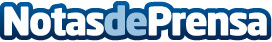 El Ministerio de Agricultura, Alimentación y Medio Ambiente participa en más de 60 iniciativas para la conservación del medio marinoLas actuaciones desarrolladas este año se centran en la promoción de prácticas responsables y conservación de ecosistemas y especies, con proyectos que fomentan la investigación, la participación social y la colaboración para aunar esfuerzos en la conservación del medio marinoDatos de contacto:Nota de prensa publicada en: https://www.notasdeprensa.es/el-ministerio-de-agricultura-alimentacion-y_8 Categorias: Industria Alimentaria http://www.notasdeprensa.es